ИНФОРМАЦИЯ ОБ ОСНОВНЫХ ИТОГАХ КОНТРОЛЬНОГО МЕРОПРИЯТИЯКонтрольно-счетная Палата муниципального образования «Мирнинский район» Республики Саха (Якутия) в соответствии с Планом работы Контрольно-счетной Палаты МО «Мирнинский район» РС (Я) на 2020 год, распоряжения Председателя Контрольно-счетной Палаты МО «Мирнинский район» РС (Я) от 04.02.2020 года № 10 проведено контрольное мероприятие «Внешняя проверка бюджетной отчетности Администрации МО «Поселок Айхал» как главного администратора бюджетных средств за 2019 год».Цели контрольного мероприятия: анализ и оценка содержащейся в годовой отчетности информации о бюджетной деятельности Администрации МО «Поселок Айхал» как главного администратора бюджетных средств, выборочная проверка полноты и достоверности отчетности, законности, результативности и эффективности исполнения бюджета МО «Поселок Айхал» Республики Саха (Якутия).Объект контрольного мероприятия: Администрация МО «Поселок Айхал».В результате проведенного контрольного мероприятия установлено: Общий объем проверенных средств за указанный период составил 283 469 730,24 руб., исполнение расходной части бюджета МО «Поселок Айхал» за 2019 год.Утвержденные бюджетные назначения по доходам составили 296 785 678,27 руб., исполнение по доходам на сумму 284 198 057,95 руб., или 95,8% от утвержденных бюджетных назначений по доходам.По расходам утвержденные бюджетные назначения составили 312 010 137,43 руб., исполнение по расходам на сумму 283 469 730,24 руб., или 90,9% от утвержденных бюджетных назначений по расходам.В 2019 году действовало 14 муниципальных программ, по которым на финансирование мероприятий предусмотрено 146 962 415,13 руб., исполнение составило 135 671 143,00 руб. или 92,3%. По результатам проведенного контрольного мероприятия Контрольно-счетная Палата считает, что отчет об исполнении бюджета МО «Поселок Айхал» за 2019 год в целом является достоверным.Вместе с тем при формировании годового отчета Администрации МО «Поселок Айхал» и подведомственного учреждения за 2019 год допущены нарушения бюджетного законодательства и нормативных правовых актов МО «Мирнинский район» Республики Саха (Якутия) МО «Поселок Айхал» на общую сумму 32 587 105,76 руб., в том числе, в части:- нарушение (риски) порядка принятия решений о разработке муниципальных программ, их формирования и оценки планируемой эффективности муниципальных программ;- нарушения (риски) при финансировании муниципальных программ;-  нарушения (риски) при выполнении муниципальных программ;- нарушения (риски) при организации и осуществлении внутреннего финансового аудита;- нарушения (риски) ведения бухгалтерского (бюджетного) учета, составления и предоставления бухгалтерской (бюджетной) отчетности;- нарушение порядка осуществления контроля в финансово-бюджетной сфере;- иные нарушения.Отчет о результатах контрольного мероприятия утвержден Председателем Контрольно-счетной Палаты МО «Мирнинский район» РС (Я) 05 марта 2020 года.Российская ФедерацияРеспублика Саха (Якутия)КОНТРОЛЬНО – СЧЕТНАЯ ПАЛАТАМУНИЦИПАЛЬНОГО ОБРАЗОВАНИЯМИРНИНСКИЙ РАЙОН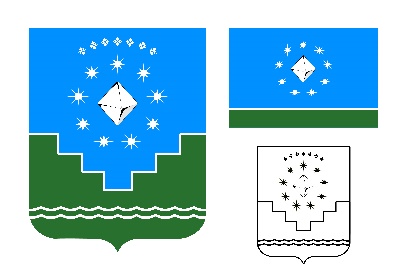 Россия Федерацията Саха Өрөспүүбүлүкэтэ  «МИИРИНЭЙ ОРОЙУОНА» МУНИЦИПАЛЬНАЙ ТЭРИЛЛИИХОНТУРУОЛЛУУР-СУОТТУУРПАЛАТАТА